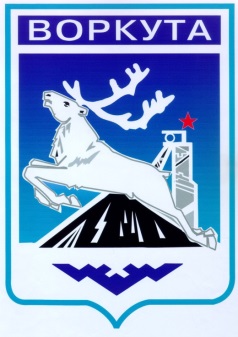 Муниципальное бюджетное учреждение
«Городской центр отдыха и туризма»Викторина 
(приложение №1)

к Положению о проведении 
фото-викторины
"Знатоки родного края"г. Воркута, Шахтерская Набережная, дом 14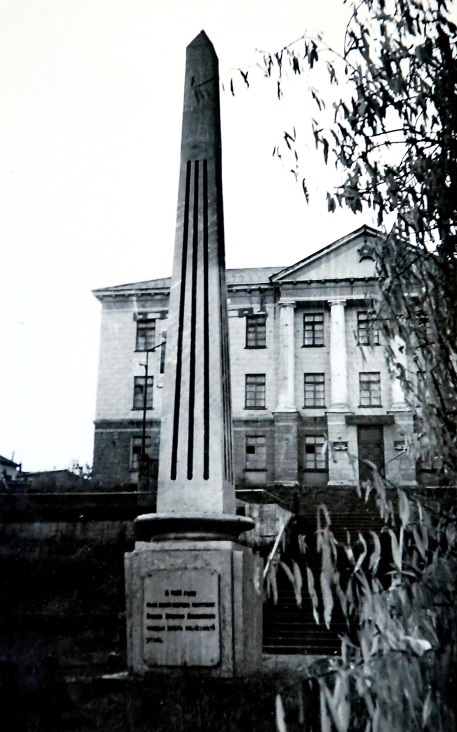 1.Где установлен этот монумент?О каком событии он напоминает?Для заметок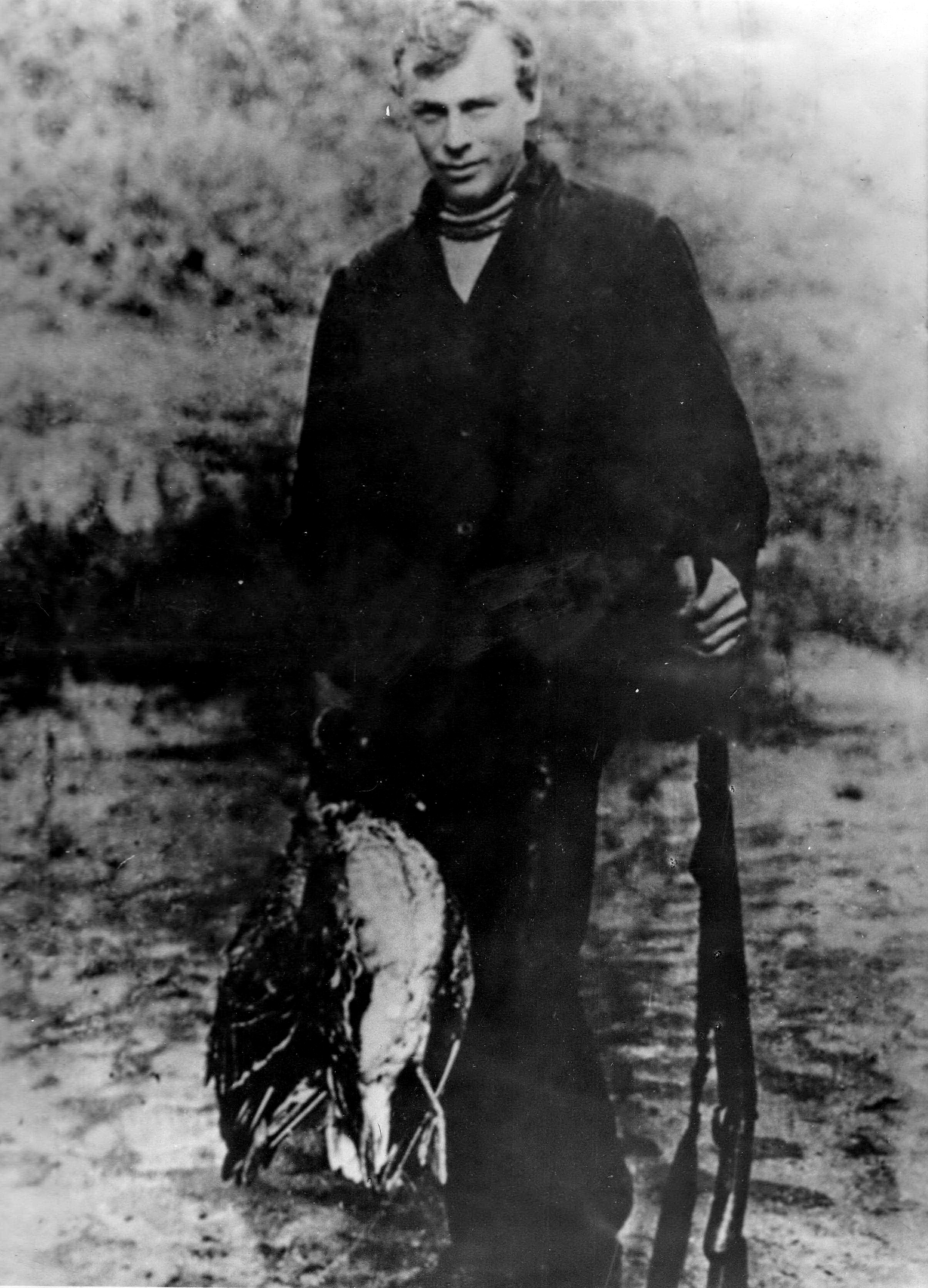 2.Что связывает этого человека с событием, о котором была сделана надпись на мемориальной доске памятника?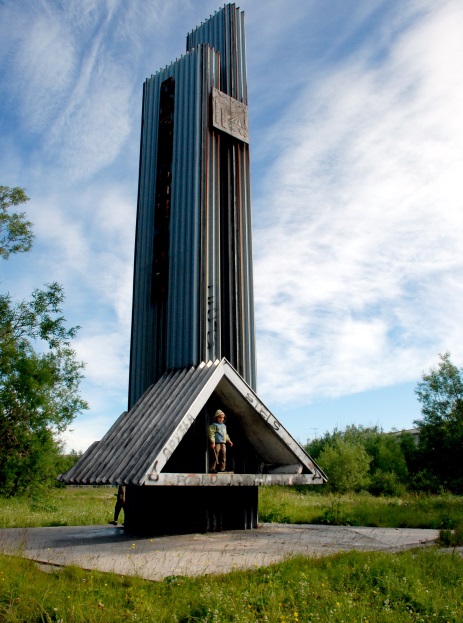 17.Как называется площадь, на которой установлен памятник "Первостроителям"?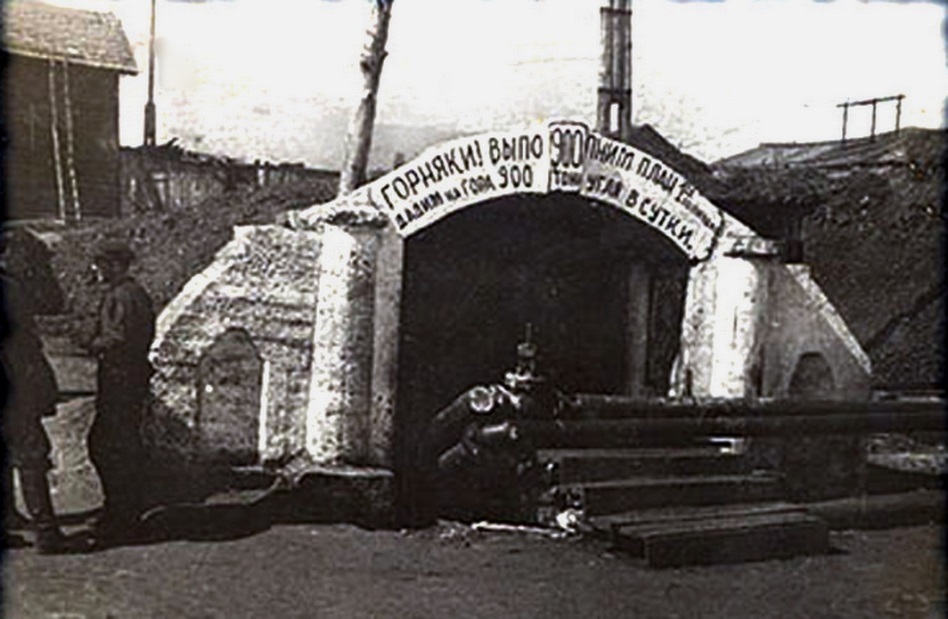 3.На снимке – одна из наклонных штолен первой шахты Воркуты.Как она называлась?Когда был добыт первый уголь?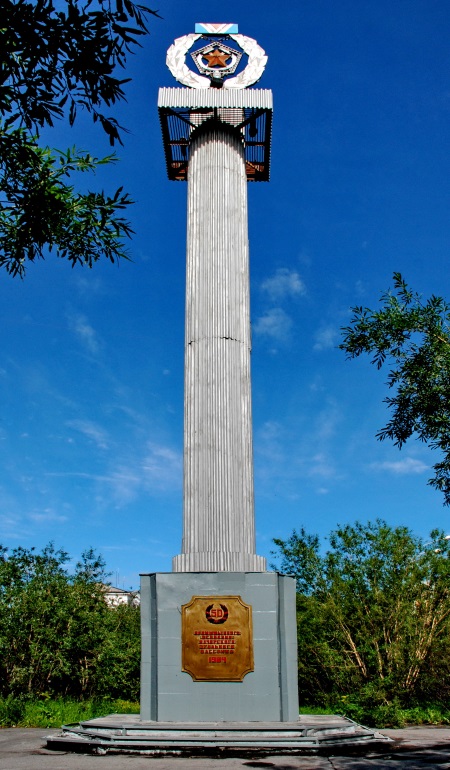 18.Почему площадь, на которой находится этот памятный знак, называется Юбилейной?Чьи имена находятся на обратной стороне пьедестала?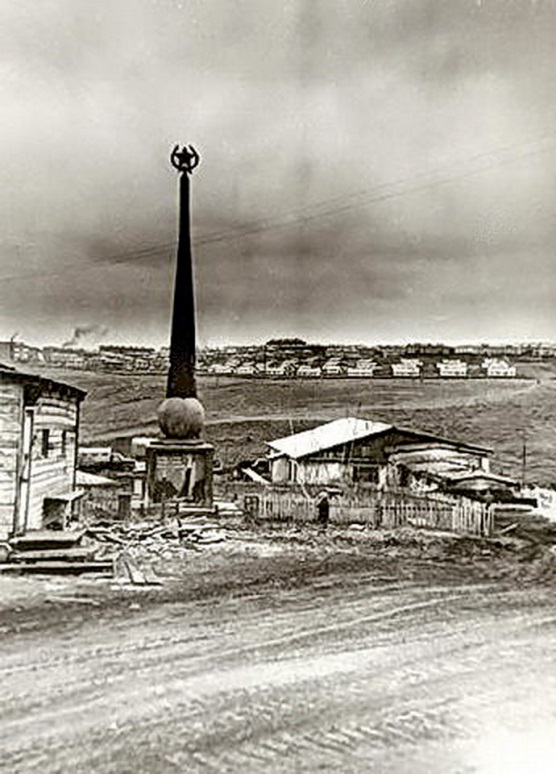 4.Где и кем был установлен этот памятник?Каково его состояние сегодня?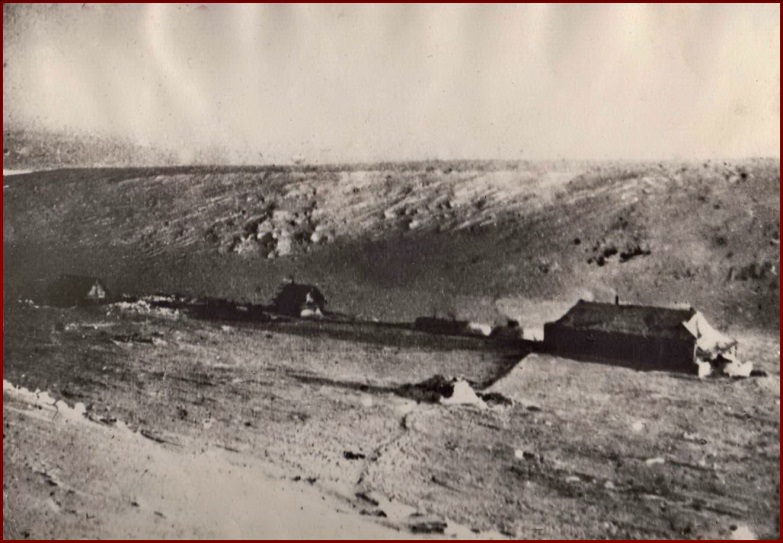 5.Первая зимовка основателей Воркуты 1931—32 года. Где были установлены их палатки?Какие задачи выполняли передовые отряды горняков?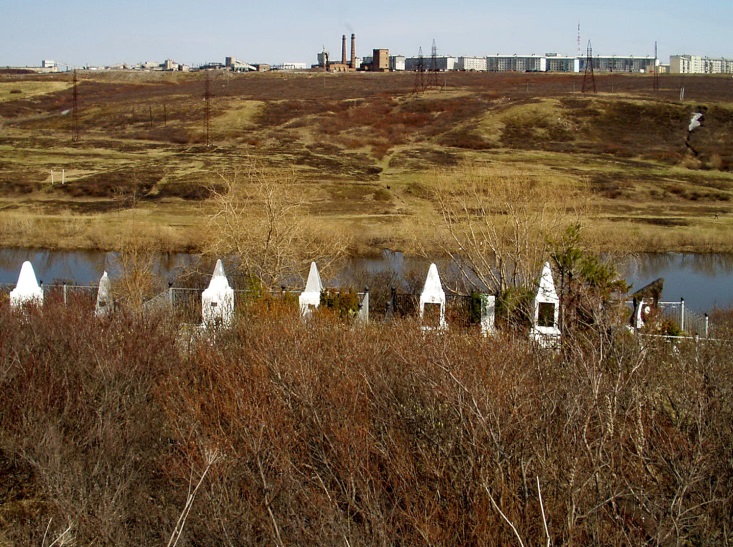 15.На высоком берегу р.Воркуты находится небольшое кладбище геологов, внесших большой вклад в изучение нашего края.Один из них - основатель мерзлотоведения в Воркуте. Как его имя?Какая улица в городе названа его именем?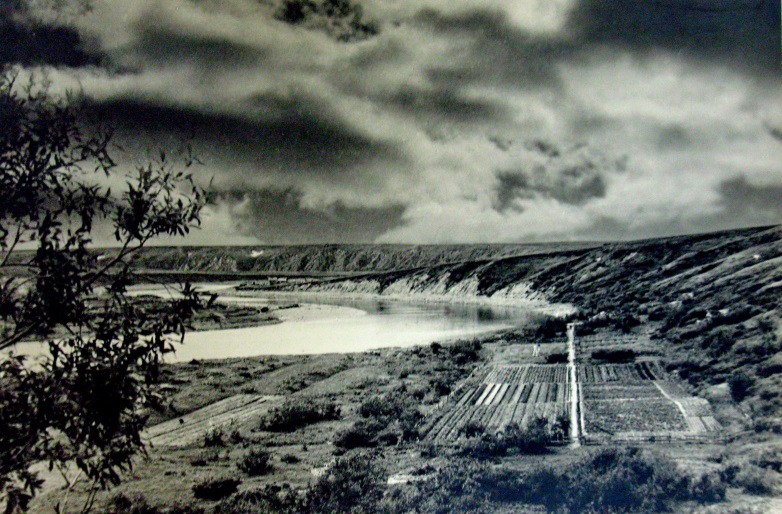 6.Первая опытная сельско-хозяйственная станция Воркуты была заложена в 1936 г.Где она располагалась? Что выращивали  агрономы Воркуты на этих делянках?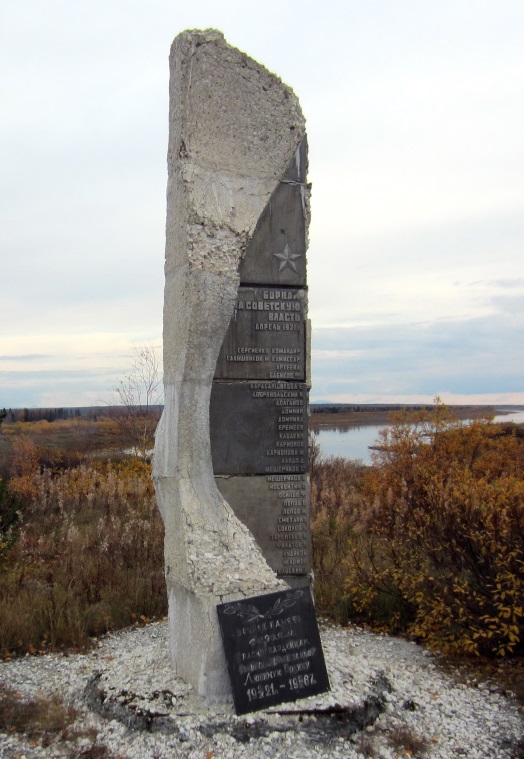 16.Гражданская война 1917-1923 г не обошла стороной и Воркутинский район.На месте трагедии 1921 г воркутинцы установили этот памятник.Где он установлен?Что произошло здесь в апреле 1921 г?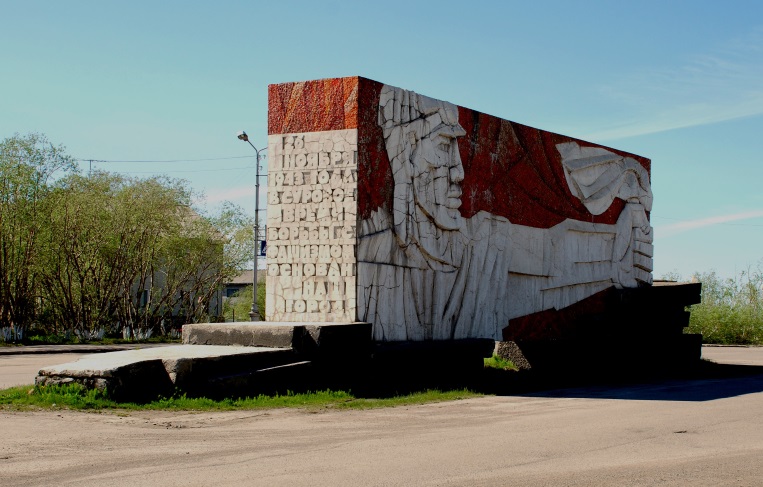 13.В честь какого события установлена эта стела?Кто авторы этого памятника?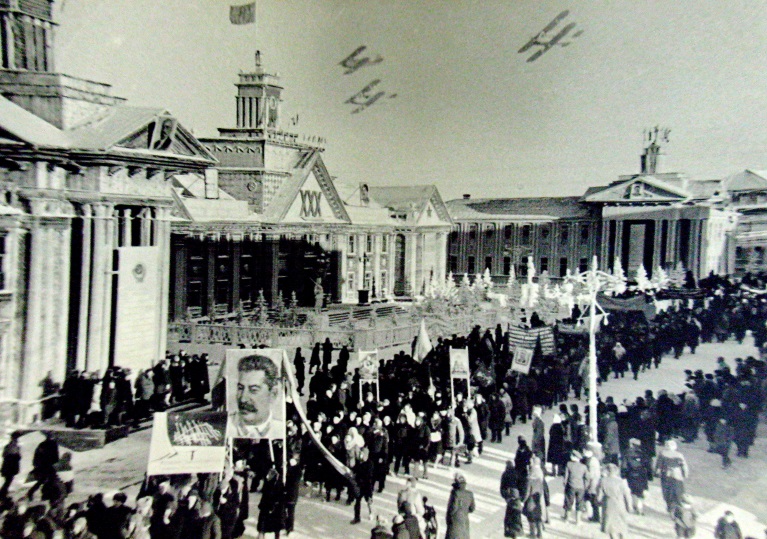 7.Демонстрация  на первой главной улице Воркуты.Как называется эта улица?Какие из зданий на этой фотографии Вы можете назвать?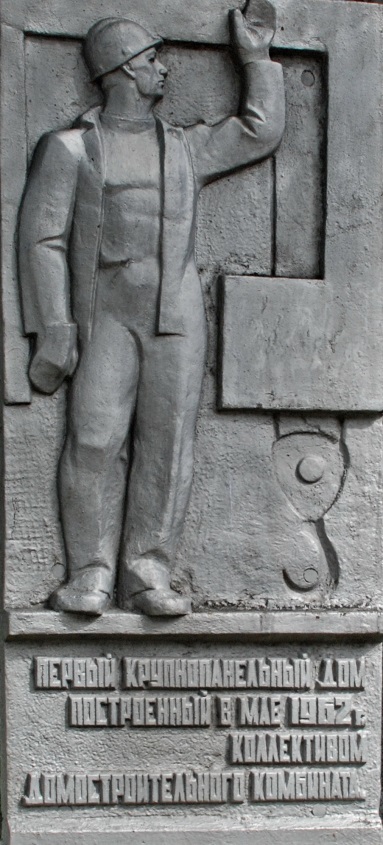 14.Какой адрес у первого крупнопанельного дома Воркуты?Сколько лет застраивалась эта Улица?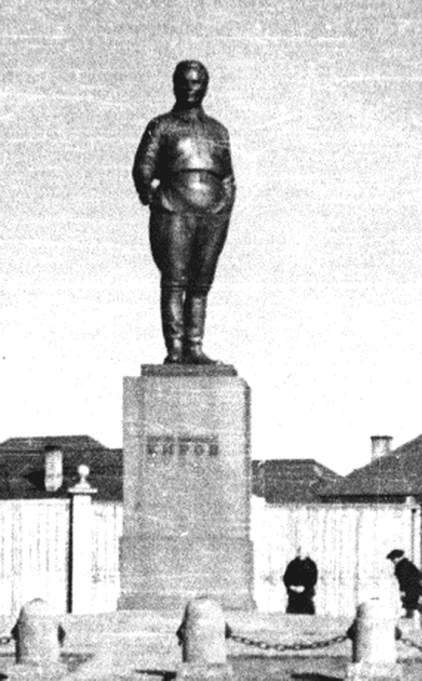 8.Памятник С.М. Кирову был подарен Воркуте   ленинградцами в 1944 г.Где первоначально он был установлен?Кто автор памятника?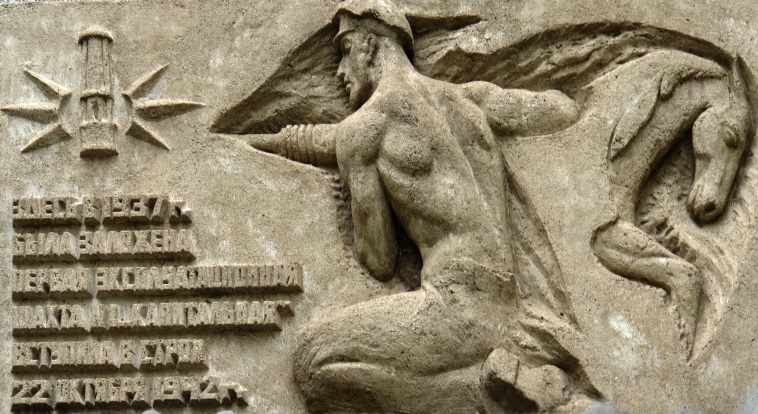 9.На каком здании находится эта мемориальная доска?Кто спроектировал это здание?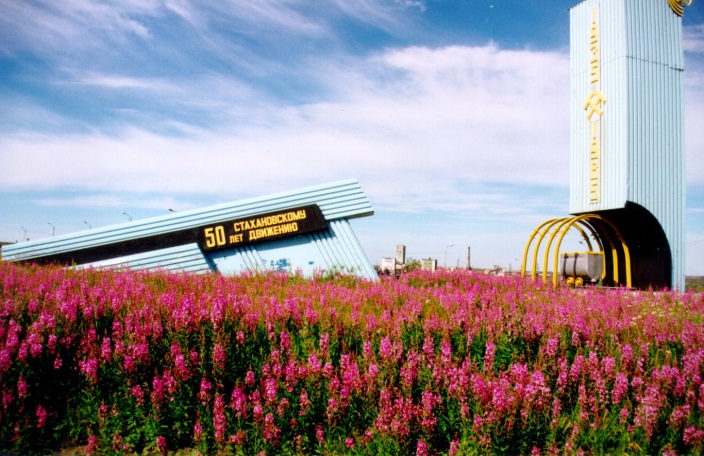 11.Где находится этот памятник, посвященный шахтерскому труду?Почему он установлен в этом месте?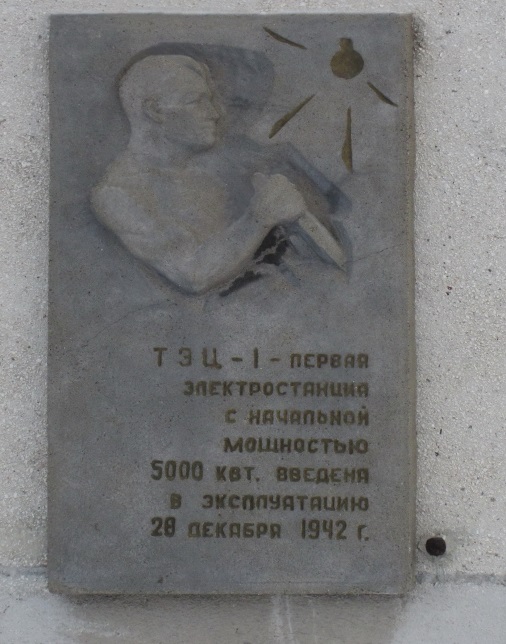 10.Мемориальная доска напоминает о пуске первого турбогенератора Воркутинской ТЭЦ-1.Где можно увидеть эту Мемориальную доску?Когда было окончательно завершено строительства этой электростанции?Сколько электроэнергии сегодня вырабатывает ТЭЦ-1?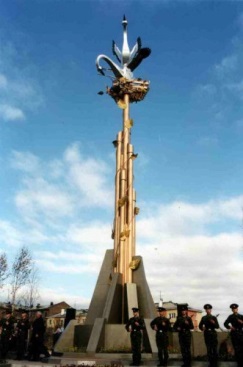 12.История появления в Воркуте этого памятника затянулась на много лет, но всё же мечта автора осуществилась.Когда он установлен и кто автор этого памятника?